
Scientific Inquiry Vocabulary, Notes, & Examples

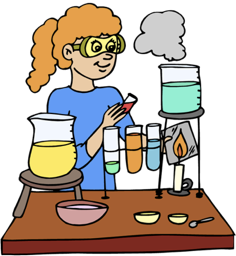 As you watch and listen to the presentation, match the vocabulary definition to the left with the terms on the right.

__L___1. Process that uses a set of skills to answer questions or test ideas.

___K____2. The first step in scientific inquiry

____I___3.  The act of using one or more of your senses to gather information and noting what occurs (senses=sight, hearing, touching, smelling, tasting)

____H___4.  To make logical explanation of an observation that is drawn from prior knowledge

___F____5.  Possible explanation for an observation that can be tested by scientific investigation

___J____6.  A statement of what will happen next in a sequence of events___M____7.  Any factor that can affect an experiment____G___8.  The factor that you want to test, (“I change…”)____D___9.  The factor you observe or measure during an experiment

___B____10. An experiment that has only one independent (changed) variable and everything else is kept the same____C___11.  Facts, figures, and evidence collected during an experiment or investigation____A___12.  A summary of the information gained from testing a hypothesis
___E____13.  Proven wrong
___________________________________________________________________________________

14. Identify each statement as an observation or an inference:

           _____Observation______ The block is red.		___Inference_______ She is happy.15. Identify each statement as a hypothesis or a prediction:_____Prediction________ After the mouse eats, she will sleep.	

______Hypothesis________ If I feed the mouse less food, then she will sleep for only 10 hours. 
16. List 6 variables that could affect an experiment on growing plants:___Amount of Water____	___Sunlight_______	____Type of Soil________
______Location______	______Plant________	______amount of time ____17. ______Soil_______ If you wanted to test to see which kind of soil is best to grow roses, what                                              would the independent variable be in your experiment?18. ___Roses_______ What would be the dependent variable, the one you measure?mnemonic - a device such as a pattern of letters, ideas, or associations that assists in remembering something. (“My Very Excellent Mother Just Served Us Nachos” is a mnemonic you may use to remember the order of the planets.)19. Come up with a mnemonic for remembering the order of the steps of scientific inquiry listed below.
Question 		= ________________________	
Observation		= ________________________	
Inference		= ________________________	
Hypothesis		= ________________________	
Test/Experiment	= ________________________	
Analysis		= ________________________	
Conclusion		= ________________________20. Identify each statement below as one of the steps in scientific inquiry.  Choose from:
 					 					Question	
 					Observation	
 					Inference	
 					Hypothesis	
 					Test/Experiment	
 					Analysis	
 					Conclusion


     _____Observation_______ Banks have eroded; rainfall has increased.
     _____Hypothesis______ If the amount of speed and force of the river water has increased, then the                                            riverbank will erode more.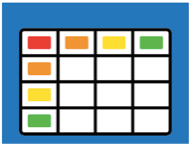 
     ____Analysis________ _______


     ______Inference______ Perhaps the increased rainfall caused the erosion.

     __Test/Experiment____ The independent variable in our investigation will be the amount of water                                            we pour into our model.  We will pour 10-mL, 20-mL, and 30-mL into our                                            model. The dependent variable, the one we measure and collect data on,                                            will be the amount of soil collected at the bottom of the model.

     ____Conclusion____ We were testing to see why our local riverbank has eroded more this year                                            than last year, and noticed that our area has received more rainfall this                                            year.  We hypothesized that more water increased the speed and erosion of                                            the riverbank.  We created a scale model of the area and poured 10-mL,                                            20-mL, and 30-mL into the model.  We measured the amount of soil left at                                            the bottom of the model after each investigation.  Our hypothesis was                                            supported in that the more water we poured on the model, the more soil                                            was carried to the bottom, thus eroding the riverbank more. This leads us to                                            a new investigation in which we will test to see if building small barriers in                                            the river will slow down the rate of erosion.       ____Question______ Why have the rivers eroded more this year than last year?A. conclusionB. controlled experimentC. dataD. dependent variableE. disproveF. hypothesisG. independent variableH. inferI. observeJ. predictionK. questionL. scientific inquiryM. variable